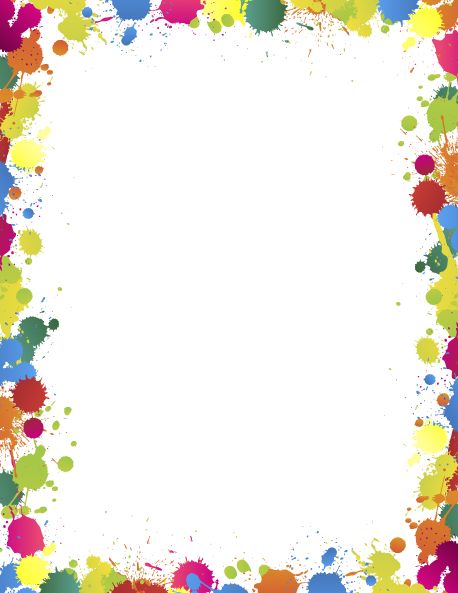 Zajímá vás, jak vypadá naše škola? Přijďte se podívat s dětmi nebo sami.ZŠ A MŠ REGIONU KARLOVARSKÝ VENKOVvás srdečně zve naDNY OTEVŘENÝCH DVĚŘÍ,které proběhnou za dodržení veškerých platných hygienických nařízení v Otovicíchv úterý 23. 3. 2021 od 14 do 17:00 hodin.v Sadově ve čtvrtek 25. 3. 2021 od 14 do 17:00 hodin.Základní škola a mateřská škola Regionu Karlovarský venkov, Sadov 32, 362 61, Otovice, Děpoltovická 71, 360 01.